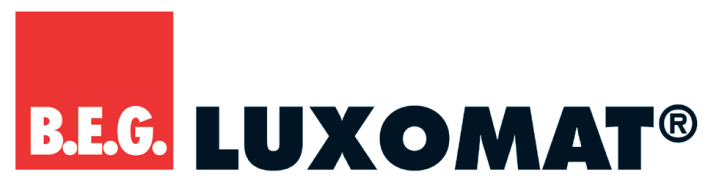 Decken-Präsenzmelder mit TageslichtauswertungLUXOMAT® PD2-M-DALI/DSIALLGEMEIN:Präsenzmelder zur tageslichtabhängigen BeleuchtungsregelungDALI/DSI-Schnittstelle zur Ansteuerung digitaler, dimmbarer EVG als GruppeManuelles Schalten und Dimmen über Taster möglichUmschalten zwischen DALI- und DSI-Programm möglichAusführung als Master-GerätErweiterung des Erfassungsbereiches mit Slave-Geräten möglichWeitere Funktionen über optionale Fernbedienung einstellbar, z.B. OrientierungslichtfunktionTechnische DatenEinstellungen manuell oder mit Fernbedienung (IR-PD-DALI)Netzspannung: 110-240 V AC, 50/60 HzErfassungsbereich: kreisförmig, 360°Schutzgrad AP: IP20 / Klasse II / CE – mit optionalem Zubehör IP54Abmessungen AP (ca.): Ø 97 x H 50 mmSchutzgrad DE: IP20 / Klasse II / CE Abmessungen DE model (ca.): Ø 74 x H 84,5 mmGehäuse aus hochwertigem UV-beständigen PolycarbonatUmgebungstemperatur: -25°C – +50°CKanal 1 (Lichtsteuerung)Zeiteinstellungen: 1 min bis 30 minHelligkeitswert: 10 - 2000 LuxMax. 50 DALI/DSI-EVGGeltende Normen: EN 60669-1, EN 60669-2-1, CE-KonformitätserklärungPD2-M-DALI/DSI-APweißAufputz92280IP20 Klasse IIPD2-M-DALI/DSI-DEweißDeckeneinbau92258IP20 Klasse IIErfassungsbereich 360°  (T=18°C)Erfassungsbereich 360°  (T=18°C)Erfassungsbereich 360°  (T=18°C)Erfassungsbereich 360°  (T=18°C)MontagehöheSitzende TätigkeitenQuer zum Melder gehenFrontal auf denMelder zugehen2,00 mr = 1,6 mr = 4,0 mr = 2,5 m2,50 mr = 2,0 mr = 5,0 mr = 3,0 m3,00 mr = 2,4 mr = 6,0 mr = 3,7 m3,50 m–r = 7,0 mr = 4,3 m4,00 m–r = 8,0 mr = 4,8 m4,50 m–r = 9,0 mr = 5,4 m5,00 m–r = 10,0 mr = 6,0 mOptionales Zubehör für PD2-M-DALI/DSIBallschutzkorb BSK (Ø 200 x 90mm)-	weiß92199Sockel IP54 für PD2- und PD4-AP-	weiß92161IR-Adapter-	schwarz92726IR-PD-DALI-	grau92094IR-PD-DALI-Mini-	grau92112